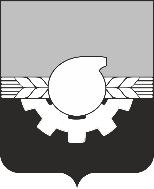 УПРАВЛЕНИЕ ГОРОДСКОГО РАЗВИТИЯАДМИНИСТРАЦИИ ГОРОДА КЕМЕРОВОПротокол № 1 - 5А/23рассмотрения заявок на участие в аукционе на право заключения договоров на установку и эксплуатацию рекламных конструкций на территории города Кемерово (Извещение № 5А/23 от 14.08.2023)Подписи членов аукционной комиссии:г. Кемерово        «18» сентября 2023 г.1. Наименование Организатора аукциона1. Наименование Организатора аукциона1. Наименование Организатора аукционаУправление городского развития администрации города Кемерово от имени Администрации города КемеровоУправление городского развития администрации города Кемерово от имени Администрации города Кемерово2. Наименование предмета аукциона 2. Наименование предмета аукциона 2. Наименование предмета аукциона Право на заключение договора на установку и эксплуатацию рекламной конструкции на территории города КемеровоПраво на заключение договора на установку и эксплуатацию рекламной конструкции на территории города Кемерово3. Извещение № 5А/23 от 14.08.2023 и документация об открытом аукционе были размещены: 3. Извещение № 5А/23 от 14.08.2023 и документация об открытом аукционе были размещены: 3. Извещение № 5А/23 от 14.08.2023 и документация об открытом аукционе были размещены: на официальном сайте администрации города Кемерово в информационно-телекоммуникационной сети «Интернет» (www.kemerovo.ru) 16.08.2023на официальном сайте администрации города Кемерово в информационно-телекоммуникационной сети «Интернет» (www.kemerovo.ru) 16.08.20233. Извещение № 5А/23 от 14.08.2023 и документация об открытом аукционе были размещены: 3. Извещение № 5А/23 от 14.08.2023 и документация об открытом аукционе были размещены: 3. Извещение № 5А/23 от 14.08.2023 и документация об открытом аукционе были размещены: на официальном сайте «Электронный бюллетень органов местного самоуправления города Кемерово в информационно-телекоммуникационной сети «Интернет» (www.pravo-kemerovo.ru) 16.08.2023на официальном сайте «Электронный бюллетень органов местного самоуправления города Кемерово в информационно-телекоммуникационной сети «Интернет» (www.pravo-kemerovo.ru) 16.08.20234. Состав аукционной комиссии: председатель комиссии - Самойлов И.А., секретарь комиссии - Долгих Л.А., члены комиссии: Алексеенко Е.В., Прохоренко Ж.В., Прокофьева Е.А.4. Состав аукционной комиссии: председатель комиссии - Самойлов И.А., секретарь комиссии - Долгих Л.А., члены комиссии: Алексеенко Е.В., Прохоренко Ж.В., Прокофьева Е.А.4. Состав аукционной комиссии: председатель комиссии - Самойлов И.А., секретарь комиссии - Долгих Л.А., члены комиссии: Алексеенко Е.В., Прохоренко Ж.В., Прокофьева Е.А.4. Состав аукционной комиссии: председатель комиссии - Самойлов И.А., секретарь комиссии - Долгих Л.А., члены комиссии: Алексеенко Е.В., Прохоренко Ж.В., Прокофьева Е.А.4. Состав аукционной комиссии: председатель комиссии - Самойлов И.А., секретарь комиссии - Долгих Л.А., члены комиссии: Алексеенко Е.В., Прохоренко Ж.В., Прокофьева Е.А.На заседании аукционной комиссии присутствовали: На заседании аукционной комиссии присутствовали: На заседании аукционной комиссии присутствовали: На заседании аукционной комиссии присутствовали: На заседании аукционной комиссии присутствовали: 1. Председатель комиссии: Самойлов И.А. 2. Секретарь комиссии: Долгих Л.А.3. Члены комиссии: Алексеенко Е.В.1. Председатель комиссии: Самойлов И.А. 2. Секретарь комиссии: Долгих Л.А.3. Члены комиссии: Алексеенко Е.В.1. Председатель комиссии: Самойлов И.А. 2. Секретарь комиссии: Долгих Л.А.3. Члены комиссии: Алексеенко Е.В.1. Председатель комиссии: Самойлов И.А. 2. Секретарь комиссии: Долгих Л.А.3. Члены комиссии: Алексеенко Е.В.1. Председатель комиссии: Самойлов И.А. 2. Секретарь комиссии: Долгих Л.А.3. Члены комиссии: Алексеенко Е.В.Присутствовали 3 из 5 членов аукционной комиссии. Кворум имеется.Присутствовали 3 из 5 членов аукционной комиссии. Кворум имеется.Присутствовали 3 из 5 членов аукционной комиссии. Кворум имеется.Присутствовали 3 из 5 членов аукционной комиссии. Кворум имеется.Присутствовали 3 из 5 членов аукционной комиссии. Кворум имеется.5. Дата начала приема заявок на участие в аукционе: «25» августа 2023 года 10 часов 00 минут местного времени.Дата окончания приема заявок на участие в аукционе: «14» сентября 2023 года 17 часов 00 минут местного времени.5. Дата начала приема заявок на участие в аукционе: «25» августа 2023 года 10 часов 00 минут местного времени.Дата окончания приема заявок на участие в аукционе: «14» сентября 2023 года 17 часов 00 минут местного времени.5. Дата начала приема заявок на участие в аукционе: «25» августа 2023 года 10 часов 00 минут местного времени.Дата окончания приема заявок на участие в аукционе: «14» сентября 2023 года 17 часов 00 минут местного времени.5. Дата начала приема заявок на участие в аукционе: «25» августа 2023 года 10 часов 00 минут местного времени.Дата окончания приема заявок на участие в аукционе: «14» сентября 2023 года 17 часов 00 минут местного времени.5. Дата начала приема заявок на участие в аукционе: «25» августа 2023 года 10 часов 00 минут местного времени.Дата окончания приема заявок на участие в аукционе: «14» сентября 2023 года 17 часов 00 минут местного времени.6. Рассмотрение заявок на участие в открытом аукционе проводилось «18» сентября 2023 г. по адресу: Российская Федерация, 650991, Кемеровская обл., Кемерово г, ул. Притомская Набережная, 7Б, каб. 107. Начало — 11 часов 00 минут (время местное).6. Рассмотрение заявок на участие в открытом аукционе проводилось «18» сентября 2023 г. по адресу: Российская Федерация, 650991, Кемеровская обл., Кемерово г, ул. Притомская Набережная, 7Б, каб. 107. Начало — 11 часов 00 минут (время местное).6. Рассмотрение заявок на участие в открытом аукционе проводилось «18» сентября 2023 г. по адресу: Российская Федерация, 650991, Кемеровская обл., Кемерово г, ул. Притомская Набережная, 7Б, каб. 107. Начало — 11 часов 00 минут (время местное).6. Рассмотрение заявок на участие в открытом аукционе проводилось «18» сентября 2023 г. по адресу: Российская Федерация, 650991, Кемеровская обл., Кемерово г, ул. Притомская Набережная, 7Б, каб. 107. Начало — 11 часов 00 минут (время местное).6. Рассмотрение заявок на участие в открытом аукционе проводилось «18» сентября 2023 г. по адресу: Российская Федерация, 650991, Кемеровская обл., Кемерово г, ул. Притомская Набережная, 7Б, каб. 107. Начало — 11 часов 00 минут (время местное).7. На участие в открытом аукционе до окончания срока подачи заявок по состоянию на «14» сентября 2023 года 17 часов 00 минут местного времени подано:ЛОТ № 1 - 1 (одна) заявка на участие в аукционе;ЛОТ № 2 -  1 (одна) заявка на участие в аукционе;ЛОТ № 3 – 1 (одна) заявка на участие в аукционе;ЛОТ № 4 – не подано ни одной заявки на участие в аукционе;7. На участие в открытом аукционе до окончания срока подачи заявок по состоянию на «14» сентября 2023 года 17 часов 00 минут местного времени подано:ЛОТ № 1 - 1 (одна) заявка на участие в аукционе;ЛОТ № 2 -  1 (одна) заявка на участие в аукционе;ЛОТ № 3 – 1 (одна) заявка на участие в аукционе;ЛОТ № 4 – не подано ни одной заявки на участие в аукционе;7. На участие в открытом аукционе до окончания срока подачи заявок по состоянию на «14» сентября 2023 года 17 часов 00 минут местного времени подано:ЛОТ № 1 - 1 (одна) заявка на участие в аукционе;ЛОТ № 2 -  1 (одна) заявка на участие в аукционе;ЛОТ № 3 – 1 (одна) заявка на участие в аукционе;ЛОТ № 4 – не подано ни одной заявки на участие в аукционе;7. На участие в открытом аукционе до окончания срока подачи заявок по состоянию на «14» сентября 2023 года 17 часов 00 минут местного времени подано:ЛОТ № 1 - 1 (одна) заявка на участие в аукционе;ЛОТ № 2 -  1 (одна) заявка на участие в аукционе;ЛОТ № 3 – 1 (одна) заявка на участие в аукционе;ЛОТ № 4 – не подано ни одной заявки на участие в аукционе;7. На участие в открытом аукционе до окончания срока подачи заявок по состоянию на «14» сентября 2023 года 17 часов 00 минут местного времени подано:ЛОТ № 1 - 1 (одна) заявка на участие в аукционе;ЛОТ № 2 -  1 (одна) заявка на участие в аукционе;ЛОТ № 3 – 1 (одна) заявка на участие в аукционе;ЛОТ № 4 – не подано ни одной заявки на участие в аукционе;8. Конвертов с заявками на участие в аукционе, полученных после окончания приема заявок, не поступало. Отозванных заявок нет.8. Конвертов с заявками на участие в аукционе, полученных после окончания приема заявок, не поступало. Отозванных заявок нет.8. Конвертов с заявками на участие в аукционе, полученных после окончания приема заявок, не поступало. Отозванных заявок нет.8. Конвертов с заявками на участие в аукционе, полученных после окончания приема заявок, не поступало. Отозванных заявок нет.8. Конвертов с заявками на участие в аукционе, полученных после окончания приема заявок, не поступало. Отозванных заявок нет.9. На процедуре рассмотрения заявок на участие в аукционе были рассмотрены заявки, поданные следующими претендентами на лоты:9. На процедуре рассмотрения заявок на участие в аукционе были рассмотрены заявки, поданные следующими претендентами на лоты:9. На процедуре рассмотрения заявок на участие в аукционе были рассмотрены заявки, поданные следующими претендентами на лоты:9. На процедуре рассмотрения заявок на участие в аукционе были рассмотрены заявки, поданные следующими претендентами на лоты:9. На процедуре рассмотрения заявок на участие в аукционе были рассмотрены заявки, поданные следующими претендентами на лоты:ЛОТ № 1 Рекламная стела. Место размещения: г. Кемерово, просп. Советский, южнее здания ул. Карболитовская, 1/190ЛОТ № 1 Рекламная стела. Место размещения: г. Кемерово, просп. Советский, южнее здания ул. Карболитовская, 1/190ЛОТ № 1 Рекламная стела. Место размещения: г. Кемерово, просп. Советский, южнее здания ул. Карболитовская, 1/190ЛОТ № 1 Рекламная стела. Место размещения: г. Кемерово, просп. Советский, южнее здания ул. Карболитовская, 1/190ЛОТ № 1 Рекламная стела. Место размещения: г. Кемерово, просп. Советский, южнее здания ул. Карболитовская, 1/190Регистрационный номер заявкиРегистрационный номер заявки333Наименование участника Наименование участника Общество с ограниченной ответственностью «Мустанг» (ИНН 4205360636/ОГРН 1174205024047)Общество с ограниченной ответственностью «Мустанг» (ИНН 4205360636/ОГРН 1174205024047)Общество с ограниченной ответственностью «Мустанг» (ИНН 4205360636/ОГРН 1174205024047)Место нахождения и адресМесто нахождения и адрес650000, Кемеровская область-Кузбасс, г. Кемерово,                      ул. ул. Карболитовская, стр. 1/68, офис 1650000, Кемеровская область-Кузбасс, г. Кемерово,                      ул. ул. Карболитовская, стр. 1/68, офис 1650000, Кемеровская область-Кузбасс, г. Кемерово,                      ул. ул. Карболитовская, стр. 1/68, офис 1Дата и время поступления заявкиДата и время поступления заявки14.09.2023, 17 часов 00 минут14.09.2023, 17 часов 00 минут14.09.2023, 17 часов 00 минутЛОТ № 2 Рекламная стела. Место размещения: г. Кемерово, просп. Кузнецкий, 127вЛОТ № 2 Рекламная стела. Место размещения: г. Кемерово, просп. Кузнецкий, 127вЛОТ № 2 Рекламная стела. Место размещения: г. Кемерово, просп. Кузнецкий, 127вЛОТ № 2 Рекламная стела. Место размещения: г. Кемерово, просп. Кузнецкий, 127вЛОТ № 2 Рекламная стела. Место размещения: г. Кемерово, просп. Кузнецкий, 127вРегистрационный номер заявкиРегистрационный номер заявки111Наименование участника Наименование участника Общество с ограниченной ответственностью «Автоцентр Дюк и К» (ИНН 4209032900/ОГРН 1024200721742)Общество с ограниченной ответственностью «Автоцентр Дюк и К» (ИНН 4209032900/ОГРН 1024200721742)Общество с ограниченной ответственностью «Автоцентр Дюк и К» (ИНН 4209032900/ОГРН 1024200721742)Место нахождения и адресМесто нахождения и адрес650040, Кемеровская область-Кузбасс, г. Кемерово, ул. Баумана, 55650040, Кемеровская область-Кузбасс, г. Кемерово, ул. Баумана, 55650040, Кемеровская область-Кузбасс, г. Кемерово, ул. Баумана, 55Дата и время поступления заявкиДата и время поступления заявки05.09.2023, 15 часов 20 минут05.09.2023, 15 часов 20 минут05.09.2023, 15 часов 20 минутЛОТ № 3 Рекламная стела. Место размещения: г. Кемерово, ул. Тухачевского, 56ЛОТ № 3 Рекламная стела. Место размещения: г. Кемерово, ул. Тухачевского, 56ЛОТ № 3 Рекламная стела. Место размещения: г. Кемерово, ул. Тухачевского, 56ЛОТ № 3 Рекламная стела. Место размещения: г. Кемерово, ул. Тухачевского, 56ЛОТ № 3 Рекламная стела. Место размещения: г. Кемерово, ул. Тухачевского, 56Регистрационный номер заявкиРегистрационный номер заявки222Наименование участника Наименование участника Общество с ограниченной ответственностью «КЕМ ГРУПП» (ИНН 4205253610/ОГРН 1124205018783)Общество с ограниченной ответственностью «КЕМ ГРУПП» (ИНН 4205253610/ОГРН 1124205018783)Общество с ограниченной ответственностью «КЕМ ГРУПП» (ИНН 4205253610/ОГРН 1124205018783)Место нахождения и адресМесто нахождения и адрес650056, Кемеровская область-Кузбасс, г. Кемерово, бульвар Строителей, д. 53, кв. 167650056, Кемеровская область-Кузбасс, г. Кемерово, бульвар Строителей, д. 53, кв. 167650056, Кемеровская область-Кузбасс, г. Кемерово, бульвар Строителей, д. 53, кв. 167Дата и время поступления заявкиДата и время поступления заявки13.09.2023, 14 часов 50 минут13.09.2023, 14 часов 50 минут13.09.2023, 14 часов 50 минут10. Аукционная комиссия, рассмотрев заявки и документы, представленные претендентами на участие в открытом аукционе на право заключения договоров на установку и эксплуатацию рекламных конструкций, на соответствие Документации об открытом аукционе № 5А/23 от 14.08.2023, а также соответствие претендентов требованиям, установленным разделом 2 Документации об открытом аукционе № 5А/23 от 14.08.2023, приняла следующие решения:10. Аукционная комиссия, рассмотрев заявки и документы, представленные претендентами на участие в открытом аукционе на право заключения договоров на установку и эксплуатацию рекламных конструкций, на соответствие Документации об открытом аукционе № 5А/23 от 14.08.2023, а также соответствие претендентов требованиям, установленным разделом 2 Документации об открытом аукционе № 5А/23 от 14.08.2023, приняла следующие решения:10. Аукционная комиссия, рассмотрев заявки и документы, представленные претендентами на участие в открытом аукционе на право заключения договоров на установку и эксплуатацию рекламных конструкций, на соответствие Документации об открытом аукционе № 5А/23 от 14.08.2023, а также соответствие претендентов требованиям, установленным разделом 2 Документации об открытом аукционе № 5А/23 от 14.08.2023, приняла следующие решения:10. Аукционная комиссия, рассмотрев заявки и документы, представленные претендентами на участие в открытом аукционе на право заключения договоров на установку и эксплуатацию рекламных конструкций, на соответствие Документации об открытом аукционе № 5А/23 от 14.08.2023, а также соответствие претендентов требованиям, установленным разделом 2 Документации об открытом аукционе № 5А/23 от 14.08.2023, приняла следующие решения:10. Аукционная комиссия, рассмотрев заявки и документы, представленные претендентами на участие в открытом аукционе на право заключения договоров на установку и эксплуатацию рекламных конструкций, на соответствие Документации об открытом аукционе № 5А/23 от 14.08.2023, а также соответствие претендентов требованиям, установленным разделом 2 Документации об открытом аукционе № 5А/23 от 14.08.2023, приняла следующие решения:10.1. Признать единственным участником аукциона и допустить к участию в торгах:10.1. Признать единственным участником аукциона и допустить к участию в торгах:10.1. Признать единственным участником аукциона и допустить к участию в торгах:10.1. Признать единственным участником аукциона и допустить к участию в торгах:10.1. Признать единственным участником аукциона и допустить к участию в торгах:Наименование участникаНаименование участникаОбщество с ограниченной ответственностью «Автоцентр Дюк и К» (ИНН 4209032900/ОГРН 1024200721742), лот № 2Общество с ограниченной ответственностью «Автоцентр Дюк и К» (ИНН 4209032900/ОГРН 1024200721742), лот № 2Общество с ограниченной ответственностью «Автоцентр Дюк и К» (ИНН 4209032900/ОГРН 1024200721742), лот № 2Наименование участникаНаименование участникаОбщество с ограниченной ответственностью «КЕМ ГРУПП» (ИНН 4205253610/ОГРН 1124205018783), лот № 3Общество с ограниченной ответственностью «КЕМ ГРУПП» (ИНН 4205253610/ОГРН 1124205018783), лот № 3Общество с ограниченной ответственностью «КЕМ ГРУПП» (ИНН 4205253610/ОГРН 1124205018783), лот № 310.2. Отказать в допуске к участию в аукционе следующему претенденту, подавшему заявку:10.2. Отказать в допуске к участию в аукционе следующему претенденту, подавшему заявку:10.2. Отказать в допуске к участию в аукционе следующему претенденту, подавшему заявку:10.2. Отказать в допуске к участию в аукционе следующему претенденту, подавшему заявку:10.2. Отказать в допуске к участию в аукционе следующему претенденту, подавшему заявку:Наименование участникаНаименование участникаОбоснование принятого решенияОбоснование принятого решенияОбоснование принятого решенияОбщество с ограниченной ответственностью «Мустанг» (ИНН 4205360636/ОГРН 1174205024047), лот № 1Общество с ограниченной ответственностью «Мустанг» (ИНН 4205360636/ОГРН 1174205024047), лот № 1В составе заявки не представлены следующие документы:- свидетельство о государственной регистрации юридического лица либо лист записи ЕГРЮЛ, в случае отсутствия свидетельства о государственной регистрации (по форме № 50007, утв. Приказом ФНС России от 16.11.2020 № ЕД-7-14/794@), предусмотренное подпунктом 3 пункта 6.3.1. раздела 6.3 Документации об открытом аукционе № 5А/23 от 14.08.2023.- справка об исполнении плательщиком обязанности по уплате налогов, сборов, страховых взносов, пеней, штрафов, процентов по форме КНД 1120101, утвержденной приказом ФНС России от 23.12.2022 № ЕД-7-8/1123@ «Об утверждении формы справки об исполнении налогоплательщиком (плательщиком сбора, плательщиком страховых взносов, налоговым агентом) обязанности по уплате налогов, сборов, страховых взносов, пеней, штрафов, процентов, порядок ее заполнения и формата ее представления в электронной форме», предусмотренная подпунктом 8 пункта 6.3.1. раздела 6.3 Документации об открытом аукционе № 5А/23 от 14.08.2023.В представленной описи документов и в составе приложенных к заявке документов содержатся разночтения:- в п. 3 описи документов, представляемых для участия в открытом аукционе № 5А/23 на право заключения договоров на установку и эксплуатацию рекламных конструкций ООО «Мустанг» указано «Свидетельство о государственной регистрации юридического лица», номер страницы 15. Однако, в составе заявки и приложенных документов на странице 15 представлено свидетельство о постановке на учёт российской организации в налоговом органе по месту нахождения.В соответствии с п. 6.2.3, п. 6.3.3 и п. 8.4. Документации об открытом аукционе № 5А/23 от 14.08.2023 претендент не допускается аукционной комиссией к участию в торгах в случаях:- непредставления документов, предусмотренных разделом 6.3. настоящей аукционной документации или несоответствия таких документов требованиям федерального законодательства, аукционной документации;- если заявка и документы в составе заявки содержит разночтения, а также положения, содержащие неполный объем информации - необходимых сведений, установленных аукционной документацией.В составе заявки не представлены следующие документы:- свидетельство о государственной регистрации юридического лица либо лист записи ЕГРЮЛ, в случае отсутствия свидетельства о государственной регистрации (по форме № 50007, утв. Приказом ФНС России от 16.11.2020 № ЕД-7-14/794@), предусмотренное подпунктом 3 пункта 6.3.1. раздела 6.3 Документации об открытом аукционе № 5А/23 от 14.08.2023.- справка об исполнении плательщиком обязанности по уплате налогов, сборов, страховых взносов, пеней, штрафов, процентов по форме КНД 1120101, утвержденной приказом ФНС России от 23.12.2022 № ЕД-7-8/1123@ «Об утверждении формы справки об исполнении налогоплательщиком (плательщиком сбора, плательщиком страховых взносов, налоговым агентом) обязанности по уплате налогов, сборов, страховых взносов, пеней, штрафов, процентов, порядок ее заполнения и формата ее представления в электронной форме», предусмотренная подпунктом 8 пункта 6.3.1. раздела 6.3 Документации об открытом аукционе № 5А/23 от 14.08.2023.В представленной описи документов и в составе приложенных к заявке документов содержатся разночтения:- в п. 3 описи документов, представляемых для участия в открытом аукционе № 5А/23 на право заключения договоров на установку и эксплуатацию рекламных конструкций ООО «Мустанг» указано «Свидетельство о государственной регистрации юридического лица», номер страницы 15. Однако, в составе заявки и приложенных документов на странице 15 представлено свидетельство о постановке на учёт российской организации в налоговом органе по месту нахождения.В соответствии с п. 6.2.3, п. 6.3.3 и п. 8.4. Документации об открытом аукционе № 5А/23 от 14.08.2023 претендент не допускается аукционной комиссией к участию в торгах в случаях:- непредставления документов, предусмотренных разделом 6.3. настоящей аукционной документации или несоответствия таких документов требованиям федерального законодательства, аукционной документации;- если заявка и документы в составе заявки содержит разночтения, а также положения, содержащие неполный объем информации - необходимых сведений, установленных аукционной документацией.В составе заявки не представлены следующие документы:- свидетельство о государственной регистрации юридического лица либо лист записи ЕГРЮЛ, в случае отсутствия свидетельства о государственной регистрации (по форме № 50007, утв. Приказом ФНС России от 16.11.2020 № ЕД-7-14/794@), предусмотренное подпунктом 3 пункта 6.3.1. раздела 6.3 Документации об открытом аукционе № 5А/23 от 14.08.2023.- справка об исполнении плательщиком обязанности по уплате налогов, сборов, страховых взносов, пеней, штрафов, процентов по форме КНД 1120101, утвержденной приказом ФНС России от 23.12.2022 № ЕД-7-8/1123@ «Об утверждении формы справки об исполнении налогоплательщиком (плательщиком сбора, плательщиком страховых взносов, налоговым агентом) обязанности по уплате налогов, сборов, страховых взносов, пеней, штрафов, процентов, порядок ее заполнения и формата ее представления в электронной форме», предусмотренная подпунктом 8 пункта 6.3.1. раздела 6.3 Документации об открытом аукционе № 5А/23 от 14.08.2023.В представленной описи документов и в составе приложенных к заявке документов содержатся разночтения:- в п. 3 описи документов, представляемых для участия в открытом аукционе № 5А/23 на право заключения договоров на установку и эксплуатацию рекламных конструкций ООО «Мустанг» указано «Свидетельство о государственной регистрации юридического лица», номер страницы 15. Однако, в составе заявки и приложенных документов на странице 15 представлено свидетельство о постановке на учёт российской организации в налоговом органе по месту нахождения.В соответствии с п. 6.2.3, п. 6.3.3 и п. 8.4. Документации об открытом аукционе № 5А/23 от 14.08.2023 претендент не допускается аукционной комиссией к участию в торгах в случаях:- непредставления документов, предусмотренных разделом 6.3. настоящей аукционной документации или несоответствия таких документов требованиям федерального законодательства, аукционной документации;- если заявка и документы в составе заявки содержит разночтения, а также положения, содержащие неполный объем информации - необходимых сведений, установленных аукционной документацией.10.2. На основании ч. 5.7 ст. 19 ФЗ «О рекламе» от 13.03.2006 № 38-ФЗ, п.11.1 Документации об открытом аукционе № 5А/23 от 14.08.2023 признать аукцион несостоявшимся в отношении всех лотов в связи с тем, что по лотам №№ 2, 3 подана одна заявка, по лоту № 4 не подано ни одной заявки, по лоту № 1 принято решение об отказе в допуске к участию в аукционе претендента.10.2. На основании ч. 5.7 ст. 19 ФЗ «О рекламе» от 13.03.2006 № 38-ФЗ, п.11.1 Документации об открытом аукционе № 5А/23 от 14.08.2023 признать аукцион несостоявшимся в отношении всех лотов в связи с тем, что по лотам №№ 2, 3 подана одна заявка, по лоту № 4 не подано ни одной заявки, по лоту № 1 принято решение об отказе в допуске к участию в аукционе претендента.10.2. На основании ч. 5.7 ст. 19 ФЗ «О рекламе» от 13.03.2006 № 38-ФЗ, п.11.1 Документации об открытом аукционе № 5А/23 от 14.08.2023 признать аукцион несостоявшимся в отношении всех лотов в связи с тем, что по лотам №№ 2, 3 подана одна заявка, по лоту № 4 не подано ни одной заявки, по лоту № 1 принято решение об отказе в допуске к участию в аукционе претендента.10.2. На основании ч. 5.7 ст. 19 ФЗ «О рекламе» от 13.03.2006 № 38-ФЗ, п.11.1 Документации об открытом аукционе № 5А/23 от 14.08.2023 признать аукцион несостоявшимся в отношении всех лотов в связи с тем, что по лотам №№ 2, 3 подана одна заявка, по лоту № 4 не подано ни одной заявки, по лоту № 1 принято решение об отказе в допуске к участию в аукционе претендента.10.2. На основании ч. 5.7 ст. 19 ФЗ «О рекламе» от 13.03.2006 № 38-ФЗ, п.11.1 Документации об открытом аукционе № 5А/23 от 14.08.2023 признать аукцион несостоявшимся в отношении всех лотов в связи с тем, что по лотам №№ 2, 3 подана одна заявка, по лоту № 4 не подано ни одной заявки, по лоту № 1 принято решение об отказе в допуске к участию в аукционе претендента.10.3. Заключить с единственным участником аукциона в отношении лотов №№ 2, 3 договор на установку и эксплуатацию рекламной конструкции по начальной (минимальной) цене лота не позднее 10 рабочих дней со дня подписания настоящего протокола. 10.3. Заключить с единственным участником аукциона в отношении лотов №№ 2, 3 договор на установку и эксплуатацию рекламной конструкции по начальной (минимальной) цене лота не позднее 10 рабочих дней со дня подписания настоящего протокола. 10.3. Заключить с единственным участником аукциона в отношении лотов №№ 2, 3 договор на установку и эксплуатацию рекламной конструкции по начальной (минимальной) цене лота не позднее 10 рабочих дней со дня подписания настоящего протокола. 10.3. Заключить с единственным участником аукциона в отношении лотов №№ 2, 3 договор на установку и эксплуатацию рекламной конструкции по начальной (минимальной) цене лота не позднее 10 рабочих дней со дня подписания настоящего протокола. 10.3. Заключить с единственным участником аукциона в отношении лотов №№ 2, 3 договор на установку и эксплуатацию рекламной конструкции по начальной (минимальной) цене лота не позднее 10 рабочих дней со дня подписания настоящего протокола. 10.4 Задатки, внесенные участниками аукциона: - ООО «Автоцент Дюк и К» (ИНН 4209032900), лот № 2; -  ООО «КЕМ ГРУПП (ИНН 4205253610), лот № 3,перечислить в бюджет города Кемерово в качестве оплаты предмета аукциона – права на заключение договора на установку и эксплуатацию рекламной конструкции.10.4 Задатки, внесенные участниками аукциона: - ООО «Автоцент Дюк и К» (ИНН 4209032900), лот № 2; -  ООО «КЕМ ГРУПП (ИНН 4205253610), лот № 3,перечислить в бюджет города Кемерово в качестве оплаты предмета аукциона – права на заключение договора на установку и эксплуатацию рекламной конструкции.10.4 Задатки, внесенные участниками аукциона: - ООО «Автоцент Дюк и К» (ИНН 4209032900), лот № 2; -  ООО «КЕМ ГРУПП (ИНН 4205253610), лот № 3,перечислить в бюджет города Кемерово в качестве оплаты предмета аукциона – права на заключение договора на установку и эксплуатацию рекламной конструкции.10.4 Задатки, внесенные участниками аукциона: - ООО «Автоцент Дюк и К» (ИНН 4209032900), лот № 2; -  ООО «КЕМ ГРУПП (ИНН 4205253610), лот № 3,перечислить в бюджет города Кемерово в качестве оплаты предмета аукциона – права на заключение договора на установку и эксплуатацию рекламной конструкции.10.4 Задатки, внесенные участниками аукциона: - ООО «Автоцент Дюк и К» (ИНН 4209032900), лот № 2; -  ООО «КЕМ ГРУПП (ИНН 4205253610), лот № 3,перечислить в бюджет города Кемерово в качестве оплаты предмета аукциона – права на заключение договора на установку и эксплуатацию рекламной конструкции.10.5 Вернуть задаток претенденту, не допущенному к участию в торгах - ООО «Мустанг» (ИНН 4205360636), лот № 1, в течение 5 рабочих дней со дня подписания настоящего протокола.10.5 Вернуть задаток претенденту, не допущенному к участию в торгах - ООО «Мустанг» (ИНН 4205360636), лот № 1, в течение 5 рабочих дней со дня подписания настоящего протокола.10.5 Вернуть задаток претенденту, не допущенному к участию в торгах - ООО «Мустанг» (ИНН 4205360636), лот № 1, в течение 5 рабочих дней со дня подписания настоящего протокола.10.5 Вернуть задаток претенденту, не допущенному к участию в торгах - ООО «Мустанг» (ИНН 4205360636), лот № 1, в течение 5 рабочих дней со дня подписания настоящего протокола.10.5 Вернуть задаток претенденту, не допущенному к участию в торгах - ООО «Мустанг» (ИНН 4205360636), лот № 1, в течение 5 рабочих дней со дня подписания настоящего протокола.11. Настоящий протокол подлежит хранению в течение трех лет с даты размещения протокола на официальном сайте администрации города Кемерово в информационно-телекоммуникационной сети Интернет www.kemerovo.ru, на официальном сайте «Электронный бюллетень органов местного самоуправления города Кемерово в информационно-телекоммуникационной сети «Интернет» (www.pravo-kemerovo.ru)11. Настоящий протокол подлежит хранению в течение трех лет с даты размещения протокола на официальном сайте администрации города Кемерово в информационно-телекоммуникационной сети Интернет www.kemerovo.ru, на официальном сайте «Электронный бюллетень органов местного самоуправления города Кемерово в информационно-телекоммуникационной сети «Интернет» (www.pravo-kemerovo.ru)11. Настоящий протокол подлежит хранению в течение трех лет с даты размещения протокола на официальном сайте администрации города Кемерово в информационно-телекоммуникационной сети Интернет www.kemerovo.ru, на официальном сайте «Электронный бюллетень органов местного самоуправления города Кемерово в информационно-телекоммуникационной сети «Интернет» (www.pravo-kemerovo.ru)11. Настоящий протокол подлежит хранению в течение трех лет с даты размещения протокола на официальном сайте администрации города Кемерово в информационно-телекоммуникационной сети Интернет www.kemerovo.ru, на официальном сайте «Электронный бюллетень органов местного самоуправления города Кемерово в информационно-телекоммуникационной сети «Интернет» (www.pravo-kemerovo.ru)11. Настоящий протокол подлежит хранению в течение трех лет с даты размещения протокола на официальном сайте администрации города Кемерово в информационно-телекоммуникационной сети Интернет www.kemerovo.ru, на официальном сайте «Электронный бюллетень органов местного самоуправления города Кемерово в информационно-телекоммуникационной сети «Интернет» (www.pravo-kemerovo.ru)ФИОПодпись ПредседателькомиссииСамойлов Игорь АнатольевичСекретарь комиссииДолгих Лилия АлександровнаЧлен комиссииАлексеенко Евгений Владимирович УТВЕРЖДЕНО:И.о. начальника управления городского развитияБобырева Ирина Павловна